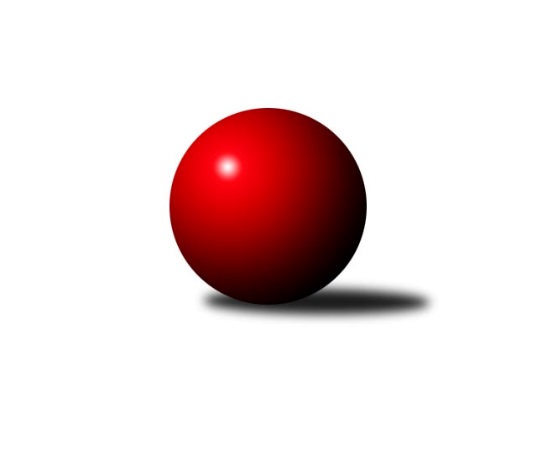 Č.3Ročník 2021/2022	21.5.2024 1.KLD C 2021/2022Statistika 3. kolaTabulka družstev:		družstvo	záp	výh	rem	proh	skore	sety	průměr	body	plné	dorážka	chyby	1.	TJ Centropen Dačice	3	3	0	0	6 : 0 	(16.0 : 16.0)	1614	6	1122	491	26.7	2.	TJ Třebíč	3	3	0	0	6 : 0 	(18.0 : 6.0)	1550	6	1072	479	29.3	3.	TJ Lokomotiva Č. Velenice	3	2	0	1	4 : 2 	(16.5 : 19.5)	1626	4	1091	535	20	4.	TJ Slovan Kamenice n. L.	3	1	0	2	2 : 4 	(18.0 : 26.0)	1525	2	1079	446	33.3	5.	TJ Jiskra Nová Bystřice	4	1	0	3	2 : 6 	(31.5 : 20.5)	1519	2	1052	467	24	6.	SK Žižkov Praha	4	0	0	4	0 : 8 	(8.0 : 20.0)	1494	0	1057	437	38.5Tabulka doma:		družstvo	záp	výh	rem	proh	skore	sety	průměr	body	maximum	minimum	1.	TJ Centropen Dačice	2	2	0	0	4 : 0 	(15.0 : 13.0)	1568	4	1598	1538	2.	TJ Třebíč	2	2	0	0	4 : 0 	(7.0 : 1.0)	1540	4	1555	1524	3.	TJ Lokomotiva Č. Velenice	1	1	0	0	2 : 0 	(1.0 : 3.0)	1711	2	1711	1711	4.	TJ Slovan Kamenice n. L.	2	1	0	1	2 : 2 	(13.0 : 19.0)	1535	2	1550	1520	5.	TJ Jiskra Nová Bystřice	2	1	0	1	2 : 2 	(22.5 : 9.5)	1531	2	1532	1529	6.	SK Žižkov Praha	1	0	0	1	0 : 2 	(3.0 : 1.0)	1550	0	1550	1550Tabulka venku:		družstvo	záp	výh	rem	proh	skore	sety	průměr	body	maximum	minimum	1.	TJ Centropen Dačice	1	1	0	0	2 : 0 	(1.0 : 3.0)	1659	2	1659	1659	2.	TJ Třebíč	1	1	0	0	2 : 0 	(11.0 : 5.0)	1561	2	1561	1561	3.	TJ Lokomotiva Č. Velenice	2	1	0	1	2 : 2 	(15.5 : 16.5)	1583	2	1599	1567	4.	TJ Slovan Kamenice n. L.	1	0	0	1	0 : 2 	(5.0 : 7.0)	1514	0	1514	1514	5.	TJ Jiskra Nová Bystřice	2	0	0	2	0 : 4 	(9.0 : 11.0)	1513	0	1534	1492	6.	SK Žižkov Praha	3	0	0	3	0 : 6 	(5.0 : 19.0)	1475	0	1559	1365Tabulka podzimní části:		družstvo	záp	výh	rem	proh	skore	sety	průměr	body	doma	venku	1.	TJ Centropen Dačice	3	3	0	0	6 : 0 	(16.0 : 16.0)	1614	6 	2 	0 	0 	1 	0 	0	2.	TJ Třebíč	3	3	0	0	6 : 0 	(18.0 : 6.0)	1550	6 	2 	0 	0 	1 	0 	0	3.	TJ Lokomotiva Č. Velenice	3	2	0	1	4 : 2 	(16.5 : 19.5)	1626	4 	1 	0 	0 	1 	0 	1	4.	TJ Slovan Kamenice n. L.	3	1	0	2	2 : 4 	(18.0 : 26.0)	1525	2 	1 	0 	1 	0 	0 	1	5.	TJ Jiskra Nová Bystřice	4	1	0	3	2 : 6 	(31.5 : 20.5)	1519	2 	1 	0 	1 	0 	0 	2	6.	SK Žižkov Praha	4	0	0	4	0 : 8 	(8.0 : 20.0)	1494	0 	0 	0 	1 	0 	0 	3Tabulka jarní části:		družstvo	záp	výh	rem	proh	skore	sety	průměr	body	doma	venku	1.	TJ Lokomotiva Č. Velenice	0	0	0	0	0 : 0 	(0.0 : 0.0)	0	0 	0 	0 	0 	0 	0 	0 	2.	TJ Slovan Kamenice n. L.	0	0	0	0	0 : 0 	(0.0 : 0.0)	0	0 	0 	0 	0 	0 	0 	0 	3.	TJ Jiskra Nová Bystřice	0	0	0	0	0 : 0 	(0.0 : 0.0)	0	0 	0 	0 	0 	0 	0 	0 	4.	TJ Třebíč	0	0	0	0	0 : 0 	(0.0 : 0.0)	0	0 	0 	0 	0 	0 	0 	0 	5.	TJ Centropen Dačice	0	0	0	0	0 : 0 	(0.0 : 0.0)	0	0 	0 	0 	0 	0 	0 	0 	6.	SK Žižkov Praha	0	0	0	0	0 : 0 	(0.0 : 0.0)	0	0 	0 	0 	0 	0 	0 	0 Zisk bodů pro družstvo:		jméno hráče	družstvo	body	zápasy	v %	dílčí body	sety	v %	1.	Adam Straka 	TJ Třebíč 	6	/	3	(100%)		/		(%)	2.	Thea Petrů 	TJ Lokomotiva Č. Velenice 	6	/	3	(100%)		/		(%)	3.	Tomáš Kopáček 	TJ Jiskra Nová Bystřice 	6	/	3	(100%)		/		(%)	4.	Josef Vrbka 	TJ Třebíč 	6	/	3	(100%)		/		(%)	5.	Jan Mol 	TJ Jiskra Nová Bystřice 	4	/	2	(100%)		/		(%)	6.	Tereza Křížová 	TJ Centropen Dačice 	4	/	3	(67%)		/		(%)	7.	David Holý 	TJ Lokomotiva Č. Velenice 	4	/	3	(67%)		/		(%)	8.	Vít Beranovský 	TJ Centropen Dačice 	4	/	3	(67%)		/		(%)	9.	Jan Neuvirt 	TJ Centropen Dačice 	4	/	3	(67%)		/		(%)	10.	Karolína Filakovská 	TJ Jiskra Nová Bystřice 	4	/	4	(50%)		/		(%)	11.	Petra Mertlová 	TJ Jiskra Nová Bystřice 	2	/	1	(100%)		/		(%)	12.	Tomáš Herman 	SK Žižkov Praha 	2	/	1	(100%)		/		(%)	13.	Leona Havlová 	TJ Lokomotiva Č. Velenice 	2	/	1	(100%)		/		(%)	14.	Matyáš Doležal 	TJ Centropen Dačice 	2	/	1	(100%)		/		(%)	15.	Matěj Budoš 	TJ Jiskra Nová Bystřice 	2	/	2	(50%)		/		(%)	16.	Václav Rychtařík nejml.	TJ Slovan Kamenice n. L. 	2	/	2	(50%)		/		(%)	17.	Kateřina Majerová 	SK Žižkov Praha 	2	/	2	(50%)		/		(%)	18.	Tomáš Novák 	TJ Slovan Kamenice n. L. 	2	/	2	(50%)		/		(%)	19.	Vojtěch Janík 	TJ Třebíč 	2	/	2	(50%)		/		(%)	20.	Jaroslav Šindelář ml.	TJ Slovan Kamenice n. L. 	2	/	3	(33%)		/		(%)	21.	David Schober ml.	TJ Slovan Kamenice n. L. 	2	/	3	(33%)		/		(%)	22.	Daniela Matoušková 	TJ Lokomotiva Č. Velenice 	2	/	3	(33%)		/		(%)	23.	Martin Tenkl 	TJ Třebíč 	2	/	3	(33%)		/		(%)	24.	Jakub Vojáček 	SK Žižkov Praha 	2	/	3	(33%)		/		(%)	25.	Miloslava Žďárková 	SK Žižkov Praha 	2	/	4	(25%)		/		(%)	26.	Jakub Votava 	TJ Třebíč 	0	/	1	(0%)		/		(%)	27.	Vojtěch Holomý 	TJ Centropen Dačice 	0	/	1	(0%)		/		(%)	28.	Anna Hartlová 	TJ Lokomotiva Č. Velenice 	0	/	1	(0%)		/		(%)	29.	Jan Podhradský 	TJ Slovan Kamenice n. L. 	0	/	1	(0%)		/		(%)	30.	Barbora Králová 	SK Žižkov Praha 	0	/	1	(0%)		/		(%)	31.	Pavel Rákos 	SK Žižkov Praha 	0	/	1	(0%)		/		(%)	32.	Karolína Šedivá 	TJ Lokomotiva Č. Velenice 	0	/	1	(0%)		/		(%)	33.	František Šotola 	TJ Jiskra Nová Bystřice 	0	/	3	(0%)		/		(%)	34.	Adam Vaněček 	SK Žižkov Praha 	0	/	4	(0%)		/		(%)Průměry na kuželnách:		kuželna	průměr	plné	dorážka	chyby	výkon na hráče	1.	České Velenice, 1-4	1635	1132	502	28.5	(408.8)	2.	SK Žižkov Praha, 1-4	1604	1115	489	30.5	(401.1)	3.	TJ Jiskra Nová Bystřice, 1-4	1565	1061	504	20.0	(391.4)	4.	TJ Centropen Dačice, 1-4	1554	1081	473	28.5	(388.6)	5.	Kamenice, 1-4	1541	1088	453	31.8	(385.3)	6.	TJ Třebíč, 1-4	1517	1047	470	29.0	(379.4)Nejlepší výkony na kuželnách:České Velenice, 1-4TJ Lokomotiva Č. Velenice	1711	3. kolo	Thea Petrů 	TJ Lokomotiva Č. Velenice	582	3. koloSK Žižkov Praha	1559	3. kolo	David Holý 	TJ Lokomotiva Č. Velenice	566	3. kolo		. kolo	Daniela Matoušková 	TJ Lokomotiva Č. Velenice	563	3. kolo		. kolo	Jakub Vojáček 	SK Žižkov Praha	556	3. kolo		. kolo	Kateřina Majerová 	SK Žižkov Praha	523	3. kolo		. kolo	Adam Vaněček 	SK Žižkov Praha	480	3. kolo		. kolo	Anna Hartlová 	TJ Lokomotiva Č. Velenice	473	3. kolo		. kolo	Miloslava Žďárková 	SK Žižkov Praha	435	3. koloSK Žižkov Praha, 1-4TJ Centropen Dačice	1659	2. kolo	Matyáš Doležal 	TJ Centropen Dačice	556	2. koloSK Žižkov Praha	1550	2. kolo	Vít Beranovský 	TJ Centropen Dačice	554	2. kolo		. kolo	Tomáš Herman 	SK Žižkov Praha	550	2. kolo		. kolo	Jan Neuvirt 	TJ Centropen Dačice	549	2. kolo		. kolo	Tereza Křížová 	TJ Centropen Dačice	547	2. kolo		. kolo	Adam Vaněček 	SK Žižkov Praha	516	2. kolo		. kolo	Jakub Vojáček 	SK Žižkov Praha	484	2. kolo		. kolo	Miloslava Žďárková 	SK Žižkov Praha	483	2. koloTJ Jiskra Nová Bystřice, 1-4TJ Lokomotiva Č. Velenice	1599	2. kolo	David Holý 	TJ Lokomotiva Č. Velenice	557	2. koloTJ Jiskra Nová Bystřice	1532	2. kolo	Petra Mertlová 	TJ Jiskra Nová Bystřice	533	2. kolo		. kolo	Thea Petrů 	TJ Lokomotiva Č. Velenice	533	2. kolo		. kolo	Tomáš Kopáček 	TJ Jiskra Nová Bystřice	511	2. kolo		. kolo	Daniela Matoušková 	TJ Lokomotiva Č. Velenice	509	2. kolo		. kolo	Karolína Filakovská 	TJ Jiskra Nová Bystřice	488	2. kolo		. kolo	František Šotola 	TJ Jiskra Nová Bystřice	483	2. kolo		. kolo	Karolína Šedivá 	TJ Lokomotiva Č. Velenice	448	2. koloTJ Centropen Dačice, 1-4TJ Centropen Dačice	1598	1. kolo	Thea Petrů 	TJ Lokomotiva Č. Velenice	549	1. koloTJ Lokomotiva Č. Velenice	1567	1. kolo	Tereza Křížová 	TJ Centropen Dačice	545	1. koloTJ Centropen Dačice	1538	3. kolo	Jan Neuvirt 	TJ Centropen Dačice	527	1. koloTJ Slovan Kamenice n. L.	1514	3. kolo	Vít Beranovský 	TJ Centropen Dačice	526	1. kolo		. kolo	Jan Neuvirt 	TJ Centropen Dačice	526	3. kolo		. kolo	Tereza Křížová 	TJ Centropen Dačice	525	3. kolo		. kolo	Jaroslav Šindelář ml.	TJ Slovan Kamenice n. L.	521	3. kolo		. kolo	David Holý 	TJ Lokomotiva Č. Velenice	518	1. kolo		. kolo	Daniela Matoušková 	TJ Lokomotiva Č. Velenice	500	1. kolo		. kolo	Jan Podhradský 	TJ Slovan Kamenice n. L.	497	3. koloKamenice, 1-4TJ Třebíč	1561	2. kolo	Václav Rychtařík nejml.	TJ Slovan Kamenice n. L.	536	1. koloTJ Slovan Kamenice n. L.	1550	1. kolo	Jan Mol 	TJ Jiskra Nová Bystřice	536	1. koloTJ Jiskra Nová Bystřice	1534	1. kolo	Josef Vrbka 	TJ Třebíč	528	2. koloTJ Slovan Kamenice n. L.	1520	2. kolo	Karolína Filakovská 	TJ Jiskra Nová Bystřice	520	1. kolo		. kolo	Jaroslav Šindelář ml.	TJ Slovan Kamenice n. L.	518	1. kolo		. kolo	Martin Tenkl 	TJ Třebíč	518	2. kolo		. kolo	Adam Straka 	TJ Třebíč	515	2. kolo		. kolo	David Schober ml.	TJ Slovan Kamenice n. L.	510	2. kolo		. kolo	Jaroslav Šindelář ml.	TJ Slovan Kamenice n. L.	506	2. kolo		. kolo	Václav Rychtařík nejml.	TJ Slovan Kamenice n. L.	504	2. koloTJ Třebíč, 1-4TJ Třebíč	1555	3. kolo	Josef Vrbka 	TJ Třebíč	568	3. koloTJ Třebíč	1524	1. kolo	Adam Straka 	TJ Třebíč	542	1. koloSK Žižkov Praha	1500	1. kolo	Tomáš Kopáček 	TJ Jiskra Nová Bystřice	540	3. koloTJ Jiskra Nová Bystřice	1492	3. kolo	Adam Straka 	TJ Třebíč	529	3. kolo		. kolo	Josef Vrbka 	TJ Třebíč	522	1. kolo		. kolo	Jakub Vojáček 	SK Žižkov Praha	511	1. kolo		. kolo	Karolína Filakovská 	TJ Jiskra Nová Bystřice	508	3. kolo		. kolo	Miloslava Žďárková 	SK Žižkov Praha	499	1. kolo		. kolo	Adam Vaněček 	SK Žižkov Praha	490	1. kolo		. kolo	Martin Tenkl 	TJ Třebíč	460	1. koloČetnost výsledků:	2.0 : 0.0	6x	0.0 : 2.0	3x